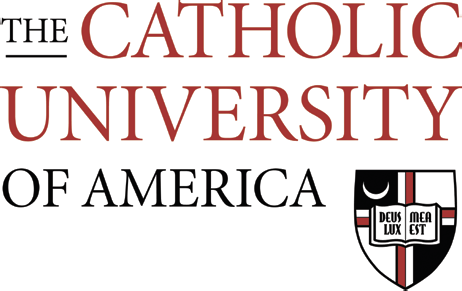 Colección NacionalPara ser leído desde el púlpito preferiblemente el fin de semana anterior a la Colecta.Queridos amigos en Cristo, Le escribo hoy para pedirle que considere una generosa donación para la próxima segunda colecta en apoyo de la Universidad Católica de América ubicada en el corazón de la capital de nuestra nación. Fundada por una carta pontificia en 1887 como la universidad de investigación de la Iglesia en los Estados Unidos, la universidad ha servido durante mucho tiempo a la iglesia y a la nación.Con la dirección de su nuevo presidente Peter K. Kilpatrick, Ph.D., a través de sus 12 escuelas, 32 instalaciones de investigación y más de 250 programas académicos, la comunidad universitaria trabaja incansablemente en nombre de sus 5700 estudiantes de pregrado y posgrado para ayudar a educarlos. servir a la Iglesia y a la nación como los líderes católicos del mañana.Su donación a la segunda colecta, la única colecta nacional realizada para la educación superior en nuestro condado, no solo se destinará a apoyar a los estudiantes en este momento crítico, sino que también ayudará a la Universidad a servir mejor a las diócesis y parroquias a través de iniciativas de investigación innovadoras y programas de capacitación, como -The Catholic Project: una iniciativa que reúne a clérigos y laicos para abordar los desafíos que enfrenta la Iglesia en los EE. UU. contribuyendo con educación, formación, investigación, eventos y medios, un programa de maestría en administración y gestión eclesial y un programa de acreditación que prepara a los recién graduados para servir como ministros universitarios.Nuestras contribuciones son fundamentales tanto para un año académico exitoso como para todo el importante trabajo que realiza la Universidad en nombre de la iglesia y sus fieles en nuestro país. Los insto a que hagan una contribución a la misión de la Universidad Católica, ya sea directamente en su parroquia o en línea a través de su sitio dedicado en la plataforma #givecatholictogether (refiera a los feligreses a los códigos QR en los sobres/carteles de colecta). Sea generoso al apoyar esta importante colecta. Con oraciones y expresiones de gratitud me quedo,Fielmente tuyo en Cristo,Most Reverend____________________________________Archbishop/Bishop of______________________________